AFDELING D – TaalleerVraag 7 (Woordstrukture)Lees die volgende paragraaf deur. Skryf slegs die nommer en die KORREKTE WOORD op jou antwoordblad neer. Korrekte SPELLING is ’n vereiste.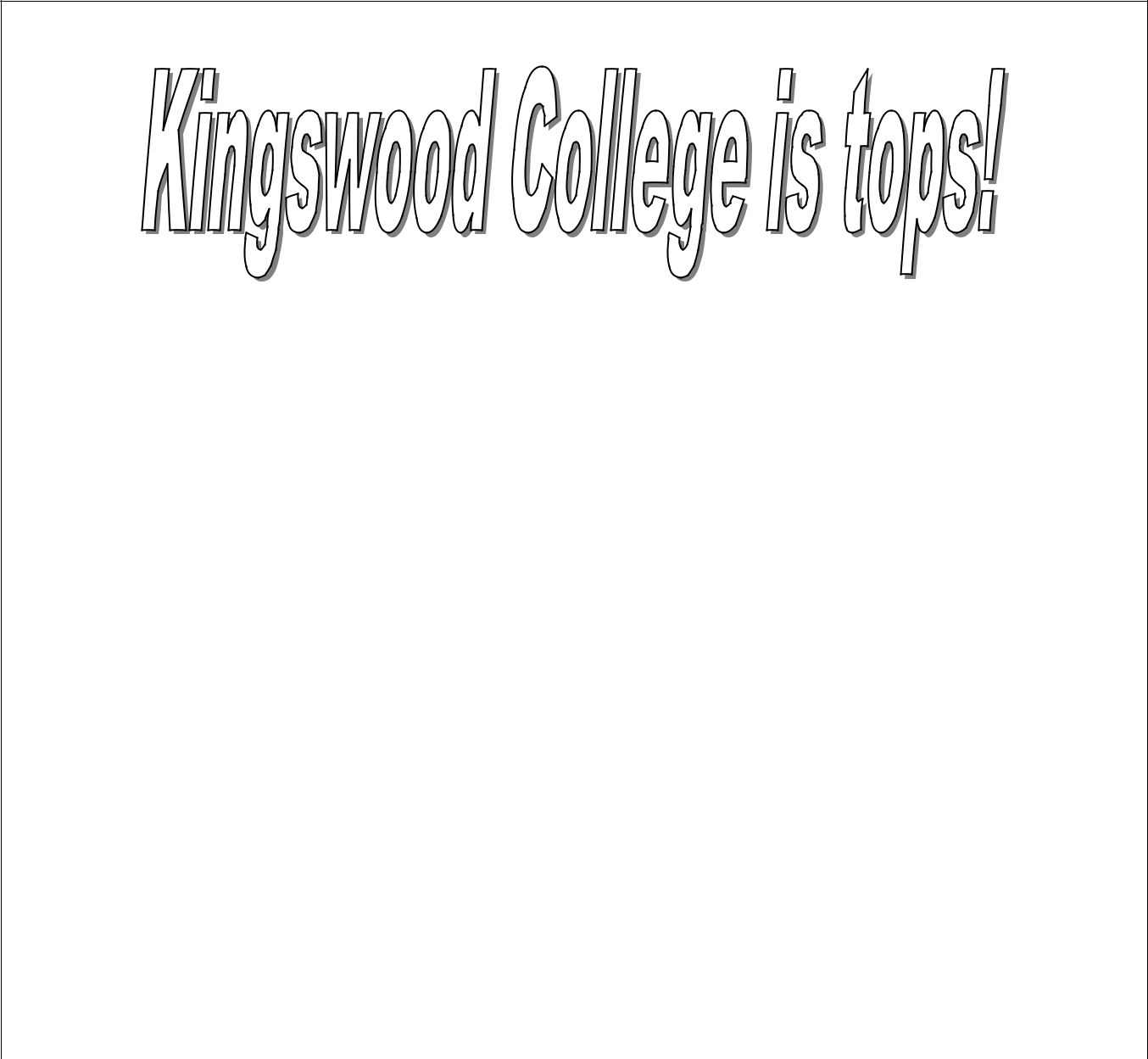 Kingswood College is in Grahamstad in (7.1. SA – skryf die afkorting uit) geleë. Kingswood College is die (7.2. goed) skool in Grahamstad. Alhoewel ons in ’n klein (7.3. dorp) woon, is die skool relatief groot. Ons skooluniform lyk soms (7.4. baie vaal), maar ons is baie trots op ons uniform. Die graad een-meisies dra in die winter (7.5. baie rooi) truie.Op Woensdae mag leerlinge die Peppergrove-inkopiesentrum besoek. Ons stap in groot (7.6. groep), want meneer Guthrie is (7.7. baie bang) dat ons beroof sal word. Afrikastraat is een van die (7.8. lank) strate in die dorp. Daar is baie gate in al die (7.9. pad). Ons neem soms baie (7.10. foto) wanneer ons in die strate stap of ’n partytjie bywoon.Die laerskool is (7.11. klein) as die hoërskool. In die middae speel ons sport. In die somer word Grahamstad (7.12. baie warm) en het ons soms nie in die middae skool nie. Daar is (7.13. 14 – skryf die getal uit) verskillende sportsoorte waaraan ons kan deelneem. Om (7.14. 18:30 – skryf die tyd in woorde) eet ons aandete. My Afrikaansonderwyser se naam is (7.15. meneer – skryf die afkorting neer) Scholtz. (7.16. Hy / Sy / Hom) is ook die hoof van Gane-koshuis. Ons is baie gelukkig om leerlinge van Kingswood College te wees.Vraag 8 (Sinstrukture)Herskryf die volgende sinne deur elke keer met die gegewe woord(e) te begin.=========================================================================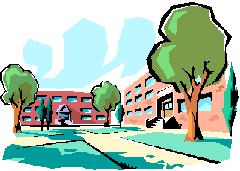 Vraag 9 – KommunikasieLet wel: Jou respons op elke vraag moet 15-20 woorde lank wees.9.1.	Mnr. Opperman het gesê dat almal Google Drive moet gebruik. Jy weet egter nie hoe om Google Drive te gebruik nie. Vra mnr. Opperman om jou te help.9.1.1. Jy: “. . . ”	(2)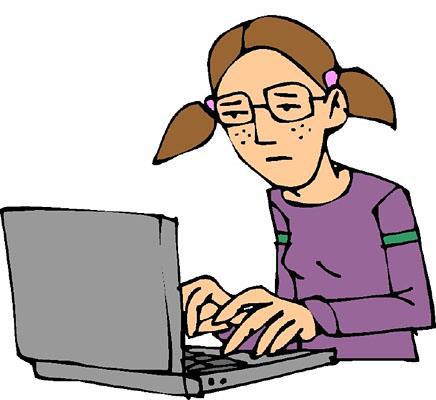 9.2. Jy wil graag hê jou beste vriend / vriendin moet saam met jou see toe gaan vir die vakansie.Vra hom / haar of hy /sy saam met jou see toe wil gaan.9.2.1. Jy: “. . .”	(2)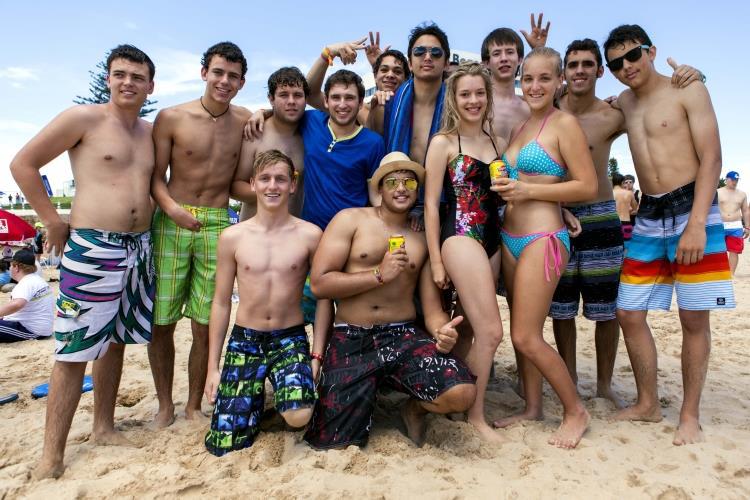 Dis lekker by die see…(Blaai asseblief om)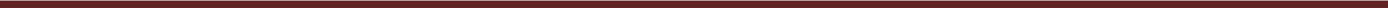 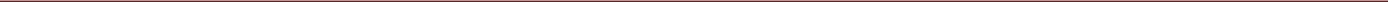 Graad 8 Afrikaans EAT November 2015 Vraestel 1	Bladsy 139.3. Jy was vanjaar vreeslik lui in die klas. Jy voel baie sleg daaroor en gaan na jou onderwyser(es) om hom / haar om verskoning te vra vir jou luiheid.9.3.1. Jy: “. . .”	(2)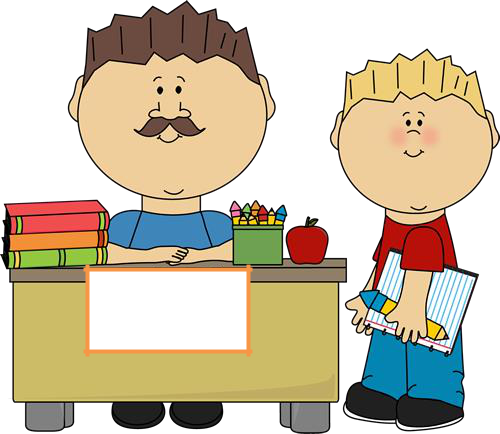 Mnr. Smit9.4. Sedert graad ses het jy heimlik ’n ogie op iemand spesiaal in jou graad. Sê vir die persoon hoe jy oor hom / haar voel.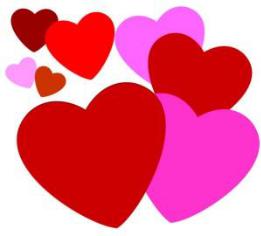 9.4.1. Jy: “. . .”	(2)9.5. Jy het op die eerste dag van graad 8 op die kampus verdwaal. Vra een van die onderwysers vir aanwysings na jou klas.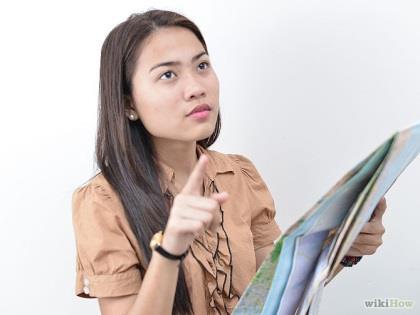 9.5.1. Jy: “. . .”	(2)8.1.Matthew sit somtyds in die Wiskundeles en slaap.In die verlede. . .(1)8.2.Hannah eet elke dag slaai saam met haar middagete.Nee, . . .(1)8.3.Blake wil elke dag laat slaap.Laas jaar. . .(1)8.4. Cebo en Mike swem elke middag in die skool se swembad.8.4. Cebo en Mike swem elke middag in die skool se swembad.Volgende maand. . .(1)8.5.Is julle ooit lus vir vis en skyfies op ’n Vrydag?Nee, . . .(1)8.6.(Quinlan)(om vinnig te hardloop)(het)(hard)(geoefen)(elke middag)(op die atletiekbaan)Verlede maand. . .(1)8.7.Francoise is die slimste meisie in graad agt. Sy werk baie hard. (want)(1)8.8.Donna is verlief op Nick. Hy is die kaptein van die vyfde rugbyspan. (omdat)(1)8.9.Dayhna hou van netbal. Sy oefen elke dag na skool. (dus)(1)8.10. Michaela hou baie van Kuns.8.10. Michaela hou baie van Kuns.Michaela hou nie . . .(1)8.11. Het Simeon al ooit sy tas by die huis vergeet?8.11. Het Simeon al ooit sy tas by die huis vergeet?Nee, . . .(1)8.12. Meneer Koen het ’n baie netjiese klaskamer.8.12. Meneer Koen het ’n baie netjiese klaskamer.Oormôre. . .(1)[12]